RE  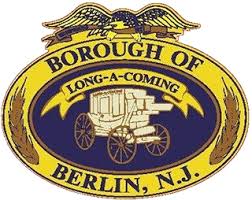 BOROUGH OF BERLINMUNICIPAL BUILDING59 SOUTH WHITE HORSE PIKEBERLIN, NJ 08009COUNCIL MEETING AGENDATHURSDAY, DECEMBER 14, 2023REGULAR MEETING TO BEGIN IMMEDIATELY AFTER THE 6:30 PM WORKSHOP MEETINGMEETING CALLED TO ORDER PLEDGE OF ALLEGIANCESTATEMENT OF ADVERTISEMENT:Notice of this meeting has been provided to the Courier Post and the Philadelphia Inquirer and is posted on the Borough Hall Bulletin Board stating the time, date, and the place of the meeting.  CALL:	Councilman Badolato	Councilwoman Cummings Councilman Hohing			Councilman Mascarenhas					Councilman Wilkinson Council President Miller   Mayor Miller	Also present:	Solicitor, Howard Long		Co-Administrator, Charleen Santora		Co-Administrator, Bill Behnke		Deputy Municipal Clerk, Rachel von der Tann, CMRAPPROVAL OF MINUTESRegular meeting minutes from November 9, 2023, Motion; ______, Seconded.;______, RCV_____.Executive meeting minutes from November 9, 2023. Motion; ________, Seconded.,______, RCV_____.Motion to approve: ___________	Seconded: __________    AIF: ___________APPOINTMENT FOR THE BERLIN BOROUGH POLICE DEPARTMENTRES. R11-210:2023		Resolution approving the hiring of Angelo Ballestamon to the position of Patrol Officer for the Borough of Berlin effective December 14, 2023.Motion:  ______ 	 Second: _______	RCV________Mayor Miller will administer the Oath of Office. Holding the Bible for Angelo will be his mother, Sherilyn Ballestamon.COUNCIL REPORTSBUILDINGS, PARKS, & RECREATION Councilman BadolatoPUBLIC WORKS, STREETS & ROADS - Councilman Wilkinson WATER & SEWER - Councilwoman Cummings PUBLIC SAFETY – Councilman Hohing COMMUNICATION – Councilman MascarenhasFINANCE –	Council President MillerSOLICITOR- Howard LongMAYOR Miller OLD BUSINESS SECOND READING ON ORDINANCE NO. 2023:12ORDINANCE OF THE BOROUGH OF BERLIN, COUNTY OF CAMDENAND STATE OF NEW JERSEY AUTHORIZING THE GRANTING OF A PERPETUAL SEWER UTILITY EASEMENT AND THE EXECUTION OF ALL DOCUMENTS NECESSARY TO IMPLEMENT SAID EASEMENT WITH RETTINGER FIREPLACE SYSTEMS Meeting open to the public on Ordinance No. 2023-12,________, Second.; _____,RCV______.Meeting closed to the public on Ordinance No. 2023-12_______, Second; _____, RCV_______.Motion to adopt Ordinance No. 2023-12______, Second.; ______, RCV_______.SECOND READING ON ORDINANCE NO. 2023:13AN ORDINANCE AMENDING CHAPTER 218-2 ENTITLED MERCANTILE LICENSE TO ADD STATE MANDATED REQUIREMENTS TO NOW PROVIDE INSURANCE CERTIFICATES. Meeting open to the public on Ordinance No. 2023-13,________, Second.; _____,RCV______.Meeting closed to the public on Ordinance No. 2023-13_______, Second; _____, RCV_______.Motion to adopt Ordinance No. 2023-13______, Second.; ______, RCV_______.SECOND READING ON ORDINANCE NO. 2023:14An Ordinance amending Chapter 256-7 entitled apartment license to add State mandated requirements to now provide insurance certificates. Meeting open to the public on Ordinance No. 2023-14,________, Second.; _____,RCV______.Meeting closed to the public on Ordinance No. 2023-14_______, Second; _____, RCV_______.Motion to adopt Ordinance No. 2023-14______, Second.; ______, RCV_______.SECOND READING ON ORDINANCE NO. 2023:15AN ORDINANCE AMENDING CHAPTER 315-32 ENTITLED NO PARKING ON FRANKLIN AVENUE TO READ NO PARKING ON FRANKLIN AVENUE FROM 140 S. FRANKLIN TO CLEMENTON ROAD. FROM 7AM – 3PM M-F WHILE SCHOOL IS IN SESSION.Meeting open to the public on Ordinance No. 2023-15,________, Second.; _____,RCV______.Meeting closed to the public on Ordinance No. 2023-15_______, Second; _____, RCV_______.Motion to adopt Ordinance No. 2023-15______, Second.; ______, RCV_______.SECOND READING ON ORDINANCE NO. 2023:16AN ORDINANCE AMENDING CHAPTER 315-33 ENTITLED NO PARKING ON  PRESIDENTIAL DRIVE TO READ NO PARKING ON PRESIDENTIAL DRIVE FROM 10AM – 11AM M- F WHILE SCHOOL IS IN SESSION. Meeting open to the public on Ordinance No. 2023-16,________, Second.; _____,RCV______.Meeting closed to the public on Ordinance No. 2023-16_______, Second; _____, RCV_______.Motion to adopt Ordinance No. 2023-16______, Second.; ______, RCV_______.CONSENT AGENDA Resolutions R12-220;2023 to R12-237;2023Motion to open to the public: _________	Second; __________    AIF: ___________Motion to close public portion: ________ 	Second; __________    AIF: ___________RES. R12-220:2023	Resolution memorializing an executive session from the meeting of November 9, 2023.RES. R12-221:2023Resolution approving the proposal for professional services on the Berlin Public Works Complex from Pennoni Associates in the amount of $22,695.00 (CAF issued by the CFO)RES. R12-222:2023Resolution authorizing budget transfers during two (2) months of the fiscal year. RES. R12-223:2023Resolution authorizing the cancellation of balances in the General Capital Fund in the amount of $708,448.00. RES. R12-224:2023Resolution authorizing the cancellation of certain balances in the Sewer Capital fund in the amount of $521,393.39.RES. R12-225:2023Resolution authorizing the cancellation of certain balances in the Water Capital Fund in the amount of $69,407.46.RES. R12-226:2023Resolution authorizing the approval to move forward with the improvements to the following playgrounds, NJ Centennial Park Playground, NJ Berlin Woods Park Playground, and NJ Belair Park Playground to ESCNJ a Co-op in the total amount of $252,242.81 (CFO has certified the funds from capital)RES. R12-227:2023Resolution authorizing the payment to Collier Engineering for fees to update Borough Ordinance regarding escrow fees in the amount of $5000.RES. R12-228;2023, Resolution memorializing Ashley Mikolajczak for the position of part time Clerk Typist in the court office effective 9/08/2023. RES. R12-229;2023, Resolution approving Sadie Pilling originally part time Clerk Typist in the court office to part time Clerk Typist in the construction office effective November 20, 2023RES. R12-230:2023Resolution accepting the resignation of Patrolman Robert Dugan of the Borough of Berlin Police Department effective 12/17/2023.RES. R12-231:2023Resolution accepting the resignation of Leslie Templeton of the Borough of Berlin plumbing inspector effective 12/31/2023.RES. R12-232:2023Authorization to urge the New Jersey League of Municipalities for Legislature to adopt budget and levy cap exemptions for property/casualty insurance and claims.RES. R12-233:2023Resolution of the Borough of Berlin, County of Camden, State of New Jersey, authorizing the tax refund of $1779.89 for block 1209 lot 1 due to overpayment.RES. R12-234:2023Resolution Of the Borough of Berlin, County of Camden, State of New Jersey, authorizing the tax refund of $2189.59 For Block 2208 Lot 10 due to overpayment.RES. R12-235:2023 Resolution of the Borough of Berlin, County of Camden, State Of New Jersey, Authorizing 4th Qtr. 2023 utility bill adjustments for accounts 51950-0 and 51949-0.  RES. R12-236:2023 Approval to hire Dennis LaSasso from Hammonton, N. J. for the position of part time Plumbing/Mechanical Inspector for the Borough of Berlin effective 1/1/2024 at the salary ordinance rate.RES. R12-237:2023 Resolution approving December bill list totaling $3,670,745.90. Motion to approve Resolutions R12-220 through R12-237;2023_____, Sec.; ____, RCV______.	PRIVILEGE OF FLOORMotion to open the public portion: _________Seconded: ________    	AIF: __________		Opposed: _________Motion to close the public portion: __________Seconded: ________    	AIF: ___________		Opposed: _________CLOSED SESSION TO DISCUSS PERSONNEL MATTERS AND PENDING LITIGATIONMotion to enter executive session: _________Seconded: ________    	AIF: ___________		Opposed: _________Motion to close executive session: _________Seconded: ________    	AIF: ___________		Opposed: _________GOOD OF THE ORDER Motion to adjourn: ________Seconded: ________    	AIF: ___________		Opposed: _________Submitted by:Rachel von der TannDeputy Municipal Clerk